Polkowice, dnia <el:data>13-07-2021</el:data><el:nr_sprawy>PCZK.5534.1.2021</el:nr_sprawy><el:kod_kreskowy>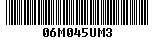 </el:kod_kreskowy>							<el:adresat>Komunikat Starosty Polkowickiegodotyczący treningu Systemu Wczesnego Ostrzegania na terenie województwa dolnośląskiego 
w dniu 1 sierpnia 2021 r.Informuję, że zgodnie z Zarządzeniem nr 274 z dnia 8 lipca 2021 r. Wojewody Dolnośląskiego, w dniu 1 sierpnia 2021 r. na obszarze powiatu polkowickiego oraz województwa dolnośląskiego zostanie przeprowadzony trening Systemu Wczesnego Ostrzegania.	W czasie treningu o godzinie 17:00 przez syreny Krajowego Systemu Ratowniczo-Gaśniczego, jak i Obrony Cywilnej, nadany zostanie 3-minutowy modulowany sygnał o treści „OGŁOSZENIE ALARMU”.	Za niedogodności, które mogą powstać w wyniku treningu serdecznie przepraszam.wz. STAROSTYJan Wojtowicz          WICESTAROSTA